РезультатыОткрытой олимпиады КБГУ по химии «Химия – это жизнь»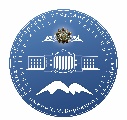 12.02.2022 г.10 классы10 классы10 классы10 классы№ФИООбщеобразовательное учреждениеМестоТУКОВАЛаура АслановнаМКОУ «СОШ № 27» г.о. Нальчик2ЗАНИЛОВААрианна АлибековнаМКОУ «СОШ № 5 с углубленным изучением отдельных предметов им. А.С. Пушкина» г.о. Нальчик311 классы11 классы11 классы11 классыБОЛОТОКОВ Султан Муратович МКОУ «СОШ № 28» г.о. Нальчик1ШОГЕНОВА Дисана Анзоровна МКОУ «СОШ № 9 с углубленным изучением отдельных предметов» г.о. Нальчик2БЕРБЕКОВА Дамира Залимовна МКОУ «СОШ № 27» г.о. Нальчик3